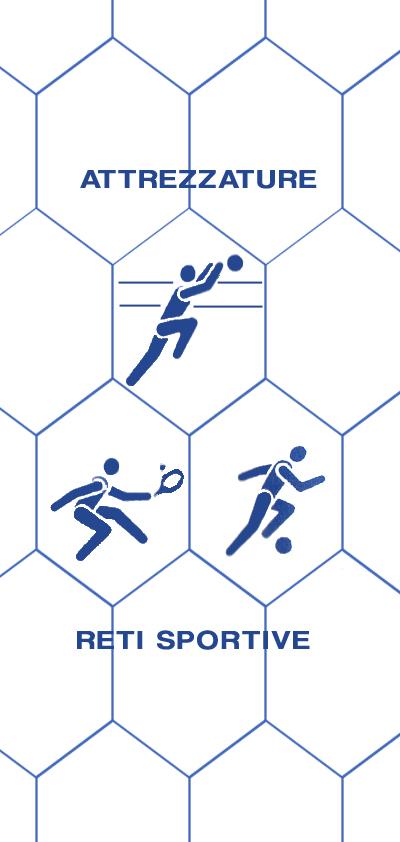 SCHEDA ARTICOLO: R06PescicolturaRete in nylon [PA] alta tenacità a maglia di mm 25x25 quadra  senza nodo e con spessore della treccia di mm 3. Stabilizzata  contro i raggi ultravioletti.COMPOSIZIONE FILATO:  rete in nylon [PA] ad alta tenacità con maglia quadrata da mm 25x25, spessore filato mm 3. DURATA MINIMA DELLA RETE: oltre 8 anni.CARICO DI ROTTURA: si intende carico di rottura il tiraggio di una maglia da un’estremità all’altra ed è di 92 kg.CARATTERISTICHE TECNICHEMATERIALE: nylon ad alta tenacità senza nodoCOLORE DISPONIBILE: BiancoSPESSORE FILATO: 3 mmRETE: a maglia quadraMAGLIA: mm 25x25PESO: 220 g/mqBORDATURA PERIMETRALE: realizzata con treccia in nylon spessore mm 7TEMPERATURA DI FUSIONE: 118°TEMPERATURA MINIMA D’USO: - 40°RESISTENZA ALL’ABRASIONE: ottimaUTILIZZO:  rete prodotta su misura utilizzando un filato ad alta tenacità. Usata per pescicoltura ed acquicoltura.Ogni rete viene utilizzata sia in lunghezza che in larghezza della dimensione richiesta. Completa di rinforzo perimetrale con una treccia da mm 6, di solito di colore bianco, cucita alla rete, lasciando negli angoli uno spezzone di corda per facilitare la messa in opera.DESCRIZIONE: la rete pescicoltura ed acquacoltura è prodotta in nylon [PA] ad alta tenacità, di colore bianco. Stabilizzata contro i raggi ultravioletti. La maglia  quadrata da mm. 25x25 con un filato spesso 3 mm. Possiede una  bordatura perimetrale è realizzato con treccia in nylon da 7 mm., per una maggiore durata nel tempo. Inoltre ha un’ottima resistenza all’abrasione.Confezioniamo reti su misura in base alle vostre necessità. Per ulteriori informazioni e/o chiarimenti non esitate a contattarci.